 ООО КБ «СТОЛИЧНЫЙ КРЕДИТ»ОПРОСНЫЙ ЛИСТ КЛИЕНТА – ЮРИДИЧЕСКОГО ЛИЦА(за исключением кредитной организации)Раздел 1*Сведения о доменном имени и указание страницы сайта в сети «Интернет» с использованием которых, юридическим лицом оказываются услуги, предоставляются при наличии таковых сведений в обязательном порядке.**Сведения о лицензии(ях) предоставляются в Банк в обязательном порядке в случае, если деятельность Клиента подлежит обязательному лицензированию согласно Федеральному закону №99-ФЗ от 04.05.2011 «О лицензировании отдельных видов деятельности». Отсутствие необходимой(ых) лицензии(й) является основанием для отказа в открытии счета.Раздел 2Вид предполагаемой экономической деятельности по расчетному счету в Банке:Цели установления деловых отношений с Банком:Планируемые операции по счету:Виды предполагаемых договоров, на основании которых будут осуществляться переводы:Сведения о кредитных организацияхОсновные фирмы – контрагенты:Раздел 3*Клиент в обязательном порядке представляет сведения (документы) о финансовом положении в соответствии с указанным перечнем, в случае если: срок сдачи годовой бухгалтерской отчетности/налоговой декларации за первый год работы Клиента еще не наступил;по запросу Банка, в случае, если по указанному перечню отсутствуют сведения в открытых источниках, доступных Банку на законных основаниях. В иных случаях, сведения (документы) о финансовом положении Клиента Банк, по возможности, получает самостоятельно из открытых источников информации, доступных Банку на законных основаниях.Раздел 4Раздел 5 Раздел 6  * При положительном ответе на данный вопрос клиентом – юридическим лицом (резидентом) предоставляется дополнительная информация по форме БанкаДанные, указанные в Опросном листе являются достоверными. Подтверждаю, что предоставленная мной информация является полной, актуальной и носит достоверный характер. Обязуюсь незамедлительно информировать Банк обо всех изменениях в предоставленной информации.Обязуюсь, не реже одного раза в год представлять в ООО КБ «СТОЛИЧНЫЙ КРЕДИТ» сведения, а также документы, подтверждающие финансовое положение Организации. Обо всех изменениях, касающихся идентификационных сведений обязуюсь представить документы и информацию в течение 7 (семи) календарных дней._________________________________________________         _______________________                       __________________________________                            Должность                                                                              Подпись                                                                       ФИО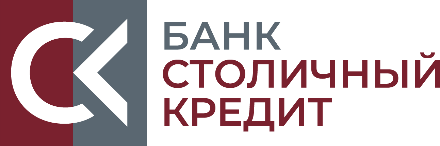 Общие сведения о КлиентеНаименование, Фирменное наименование на русском языке (полное и (или) сокращенное) и на иностранных языках (полное и (или) сокращенное) (при наличии)ИННРазмер уставного капиталаМесто государственной регистрации /местонахождение (по уставу)Адрес юридического лица (с обязательным указанием индекса - сведения из ЕГРЮЛ)Дополнительный адрес местонахождения органов управления, иного органа или лица, которые имеют право действовать от имени юридического лица без доверенности (на основании договора аренды, свидетельства о собственности, выписки из ЕГРП)Контактная информация (номер телефона, факса; адрес электронной почты; почтовый адрес (при наличии))Сведения о лицах/организациях, осуществляющих бухгалтерский учет(Примечание: указывается должность, Ф.И.О. полностью, паспортные данные либо полное наименование организации и реквизиты договора)Штатная численность организации Применяемая система налогообложенияДоменное имя, указатель страницы сайта в сети "Интернет", с использованием которого(ых) оказываются услуги (при наличии)*Сведения о лицензии на право осуществления деятельности, подлежащей лицензированию (Вид, номер, дата выдачи, кем выдана, срок действия, перечень видов деятельности)**Сведения о свидетельстве (членстве) СРО (Вид, номер, дата выдачи, кем выдана, срок действия, перечень видов деятельности)Сведения о целях установления и предполагаемом характере деловых отношений с Банком, сведения о финансово – хозяйственной деятельностиОКВЭД (расшифровка):☐ деятельность Клиента, связанная с благотворительностью или иным видом нерегулируемой некоммерческой деятельности☐ деятельность Клиента, связанная с интенсивным оборотом наличности (в том числе оказание услуг в сфере розничной торговли, общественного питания, розничная торговля горючим на бензоколонках и газозаправочных станциях)☐ деятельность Клиента, связанная с производством оружия, или посредническая деятельность клиента по реализации оружия☐ деятельность клиента, являющегося ломбардом, микрофинансовой организацией, кредитным потребительским кооперативом, сельскохозяйственным кредитным потребительским кооперативом;☐ деятельность клиента, связанная с организацией и (или) содержанием тотализаторов, игорных заведений (казино, букмекерских контор и других) либо организацией и (или) проведением лотерей, тотализаторов (взаимных пари) и иных основанных на риске игр, в том числе в электронной форме;☐ деятельность клиента, связанная с совершением сделок с драгоценными металлами, драгоценными камнями, ювелирными изделиями, содержащими драгоценные металлы и драгоценные камни, ломом таких изделий;☐ деятельность клиента, связанная с совершением сделок с недвижимым имуществом либо оказанием посреднических услуг при совершении сделок с недвижимым имуществом☐ Расчетно-кассовое обслуживание☐ Безналичные переводы на территории РФ  ☐ Валютные переводы, международные расчеты  ☐ Интернет – Банкинг☐ Операции с наличными средствами ☐ Кредитование  ☐ Размещение средств в депозиты   ☐ Операции с ценными бумагами  ☐ Иное: Поступления от контрагентов в валюте РФ за ☐ месяц, ☐ квартал, ☐ год Платежи контрагентам в валюте РФ за ☐ месяц, ☐ квартал, ☐ год количество:планируемая сумма операций:количество:  планируемая сумма операций:Операции, связанные с переводами денежных средств в рамках внешнеторговой деятельности за ☐ месяц, ☐ квартал, ☐ год Операции по снятию денежных средств в наличной форме за ☐ месяц, ☐ квартал, ☐ годколичество:планируемая сумма операций: количество: планируемая сумма операций: Источники поступления наличных/безналичных денежных средств на счета в Банк:Источники поступления наличных/безналичных денежных средств на счета в Банк:☐ Взнос учредителя☐ Доходы от финансово-хозяйственной деятельности☐ Заемные средства☐ Иное:☐ Взнос учредителя☐ Доходы от финансово-хозяйственной деятельности☐ Заемные средства☐ Иное:☐ Договор купли-продажи, поставки товаров☐ Агентский договор☐ Договор комиссии☐ Договор доверительного управления☐ Договор оказания услуг☐ Договор займа☐ Государственный контракт☐ Внешнеторговый контрактСведения о кредитных организациях, с которыми организация уже сотрудничает:наименование Банка:БИК/SWIFT: Счет:НаименованиеИННРоль в сотрудничествеСведения о деловой репутации, для организации, период деятельности которой превышает 3 месяцаСведения о деловой репутации, для организации, период деятельности которой превышает 3 месяцаСведения о деловой репутации, для организации, период деятельности которой превышает 3 месяцаСведения о деловой репутации, для организации, период деятельности которой превышает 3 месяцаОтзывы (в произвольной письменной форме) о  Клиенте других Клиентов ООО КБ «Столичный Кредит», имеющих с ним деловые отношенияОтзывы (в произвольной письменной форме) от других кредитных организаций, в которых  клиент  ранее находилось на обслуживании, с информацией об оценке деловой репутации КлиентаИмеются  Имеются  Имеются  Отсутствуют отзывы  Отсутствуют отзывы  Отсутствуют отзывы  Отсутствуют отзывы  Определение судебного органа о признании его несостоятельным (для компаний, находящихся в процессе банкротства)☐ да ☐ нетОпределение судебного органа о признании его несостоятельным (для компаний, находящихся в процессе банкротства)☐ да ☐ нетОпределение судебного органа о признании его несостоятельным (для компаний, находящихся в процессе банкротства)☐ да ☐ нетОпределение судебного органа о признании его несостоятельным (для компаний, находящихся в процессе банкротства)☐ да ☐ нетСведения (документы) о финансовом положении, для организации, период деятельности которой превышает 3 месяца (любой из следующих документов на выбор) *Сведения (документы) о финансовом положении, для организации, период деятельности которой превышает 3 месяца (любой из следующих документов на выбор) *Сведения (документы) о финансовом положении, для организации, период деятельности которой превышает 3 месяца (любой из следующих документов на выбор) *Сведения (документы) о финансовом положении, для организации, период деятельности которой превышает 3 месяца (любой из следующих документов на выбор) *☐ копии годовой бухгалтерской отчетности (бухгалтерский баланс, отчет о финансовом результате)☐ копии годовой бухгалтерской отчетности (бухгалтерский баланс, отчет о финансовом результате)☐ предоставлено клиентом☐ получено Банком Банк самостоятельно получает сведения из источников информации, доступных ему на законных основаниях☐ копии годовой налоговой декларации с отметками налогового органа об их принятии или без такой отметки с приложением, либо копии квитанции об отправке заказного письма с описью вложения (при направлении по почте), либо копии подтверждения отправки на бумажных носителях (при передаче в электронном виде)☐ копии годовой налоговой декларации с отметками налогового органа об их принятии или без такой отметки с приложением, либо копии квитанции об отправке заказного письма с описью вложения (при направлении по почте), либо копии подтверждения отправки на бумажных носителях (при передаче в электронном виде)☐ предоставлено клиентом☐ получено Банком Банк самостоятельно получает сведения из источников информации, доступных ему на законных основаниях☐ копии квартальной налоговой декларации с отметками налогового органа об их принятии или без такой отметки с приложением, либо копии квитанции об отправке заказного письма с описью вложения (при направлении по почте), либо копии подтверждения отправки на бумажных носителях (при передаче в электронном виде)☐ копии квартальной налоговой декларации с отметками налогового органа об их принятии или без такой отметки с приложением, либо копии квитанции об отправке заказного письма с описью вложения (при направлении по почте), либо копии подтверждения отправки на бумажных носителях (при передаче в электронном виде)☐ предоставлено клиентомX☐ копия аудиторского заключения на годовой отчет за прошедший год, в котором подтверждается достоверность финансовой (бухгалтерской) отчетности и соответствие порядка ведения бухгалтерского учета законодательству РФ ☐ копия аудиторского заключения на годовой отчет за прошедший год, в котором подтверждается достоверность финансовой (бухгалтерской) отчетности и соответствие порядка ведения бухгалтерского учета законодательству РФ ☐ предоставлено клиентомX☐ справка об исполнении налогоплательщиком (налогоплательщиком сборов, налоговым агентом) обязанности по уплате налогов, сборов, пеней, штрафов, выданная налоговым органом ☐ справка об исполнении налогоплательщиком (налогоплательщиком сборов, налоговым агентом) обязанности по уплате налогов, сборов, пеней, штрафов, выданная налоговым органом ☐ предоставлено клиентомX☐ сведения об отсутствии в отношении Клиента производства по делу о несостоятельности (банкротстве), вступивших в силу решений судебных органов о признании его несостоятельным (банкротом), проведения процедур ликвидации по состоянию на дату представления документов в Банк☐ сведения об отсутствии в отношении Клиента производства по делу о несостоятельности (банкротстве), вступивших в силу решений судебных органов о признании его несостоятельным (банкротом), проведения процедур ликвидации по состоянию на дату представления документов в Банк☐ предоставлено клиентом☐ получено Банком Банк самостоятельно получает сведения из источников информации, доступных ему на законных основаниях☐ сведения об отсутствии фактов неисполнения денежных обязательств по причине отсутствия денежных средств на банковских счетах☐ сведения об отсутствии фактов неисполнения денежных обязательств по причине отсутствия денежных средств на банковских счетах☐ предоставлено клиентом☐ получено Банком Банк самостоятельно получает сведения из источников информации, доступных ему на законных основаниях☐ Данные о рейтинге, размещенные в сети "Интернет" на сайтах международных рейтинговых агентств ("Standard & Poor's", "Fitch-Ratings", "Moody's Investors Service" и другие) и российских кредитных рейтинговых агентств)☐ Данные о рейтинге, размещенные в сети "Интернет" на сайтах международных рейтинговых агентств ("Standard & Poor's", "Fitch-Ratings", "Moody's Investors Service" и другие) и российских кредитных рейтинговых агентств)☐ предоставлено клиентом☐ получено Банком Банк самостоятельно получает сведения из источников информации, доступных ему на законных основаниях.Сведения для организации, период деятельности которой не превышает 3 месяцаСведения для организации, период деятельности которой не превышает 3 месяцаСведения для организации, период деятельности которой не превышает 3 месяцаСведения для организации, период деятельности которой не превышает 3 месяцагарантирую представить в Банк документы, подтверждающие финансовое положение     в срок до ______________                                                                                                     гарантирую представить в Банк документы, подтверждающие финансовое положение     в срок до ______________                                                                                                     гарантирую представить в Банк документы, подтверждающие финансовое положение     в срок до ______________                                                                                                     гарантирую представить в Банк документы, подтверждающие финансовое положение     в срок до ______________                                                                                                     Сведения о бенефициарных владельцах (физических лицах)Сведения о бенефициарных владельцах (физических лицах)наличие бенефициарного владельца(физическое лицо (лица), которые, в конечном счете, осуществляют контроль над клиентом, открывающем счет и от имени которого проводятся операции (сделки))имеется ☐  идентификационные сведения заполняются отдельно на каждое лицо;не имеется ☐ бенефициарным владельцем признается единоличный исполнительный орган, данное решение принято в связи:- с невозможностью выявления бенефициарного владельца; - с отсутствием физического лица, которое в конечном счете прямо или косвенно (через третьих лиц) владеет клиентом -юридическим лицом либо имеет возможность контролировать действия Клиента. Идентификационные сведения о бенефициарном владельце(при наличии нескольких бенефициарных владельцев/представителей, идентификационные сведения заполняются по каждому лицу)Идентификационные сведения о бенефициарном владельце(при наличии нескольких бенефициарных владельцев/представителей, идентификационные сведения заполняются по каждому лицу)фамилия, имя и (если иное не вытекает из закона или национального обычая) отчествооснования принадлежности к бенефициарному владельцу (заполняется по бенефициарному владельцу)☐ физическое лицо прямо или косвенно (через третьих лиц) имеет  преобладающее участие (более 25 процентов) в капитале Клиента или владеет более 25 процентами от общего числа акций Клиента с правом голоса;☐ физическое лицо имеет право (возможность), в том числе на основании договора с клиентом, оказывать прямое или косвенное (через третьих лиц) существенное влияние на решения, принимаемые клиентом, использовать свои полномочия с целью оказания влияния на величину дохода Клиента, физическое лицо имеет возможность воздействовать на принимаемые клиентом решения об осуществлении сделок (в том числе, несущих кредитный риск (о выдаче кредитов, гарантий и т.д.), а также финансовых операций доля в капитале (фонде) в % / договор / иные документы (заполняется по бенефициарному владельцу)должность, дата назначения (заполняется по представителю)сведения, подтверждающие наличие у лица полномочий представителя Клиента (заполняется по представителю):наименованиеномер документа и дата выдачисрок действиядата рождения гражданство адрес места жительства (регистрации) или места пребыванияконтактная информация:номер телефона/ факсадрес электронной почтыпочтовый адрес (при наличии)идентификационный номер налогоплательщика (при наличии) Информация о страховом номере индивидуального лицевого счета (СНИЛС) застрахованного лица в системе обязательного пенсионного страхования (при наличии)Является ли бенефициарный владелец/представитель публичным должностным лицом (ПДЛ): должностным лицом публичной международной организации (ДЛПМО), российским публичной международной организации (РПДЛ), иностранным публичным должностным лицом (ИПДЛ)  ДА НЕТЯвляется бенефициарный владелец/представитель близким родственником ПДЛ: ИПДЛ, ДЛПМО, РПДЛ (в случае положительного ответа, указать степень родства либо статус – супруг или супруга) ДА* НЕТ* укажите степень родства, Ф.И.О. данного лица, место работы и занимаемую должность:сведения о документе, удостоверяющем личность:наименование документасерия и номернаименование органа, выдавшего документдата выдачи документа код подразделения (если имеется)данные документа, подтверждающего право иностранного гражданина или лица без гражданства на пребывание (проживание) в Российской Федерации (если имеется):вид на жительство визаразрешение на временное проживаниеиной подтверждающий документне требуетсяданные миграционной карты (если имеется)Сведения о выгодоприобретателяхСведения о выгодоприобретателяхНастоящим подтверждаем, что на момент заполнения настоящей Анкеты, при проведении банковских операций и иных сделок действуем к выгоде лица, не являющегося непосредственно участником операции (Выгодоприобретателя*):* выгодоприобретатель - лицо, к выгоде которого действует компания, в том числе на основании агентского договора, договоров поручения, комиссии и доверительного управления, при проведении операций с денежными средствами и иным имуществом:☐ ДА (при наличии - заполняется Анкета Выгодоприобретателя по форме Банка), в т.ч. на основании: ☐ агентских договоров ☐ договоров поручения ☐ комиссионных договоров ☐ доверительного управления ☐ НЕТ сведения о налоговом резидентстве юридического лица в соответствии с требованиями законодательства Российской Федерации:Федерального закона от 28.06.2014  № 173-ФЗФедерального закона от 27.11.2017  № 340-ФЗПостановления Правительства РФ от 16.06.2018 № 693Закона США «О налогообложении иностранных счетов» (Foreign Account Tax Compliance Act/FATCAподтверждаю, что юридическое лицо является:☐ Налоговым резидентом РФ и не отвечает признакам принадлежности к иностранному государству☐ налоговым резидентом США (среди своих контролирующих лиц, которым прямо или косвенно (через третьих лиц) принадлежит 10% и более доли в капитале организации, имеем: физических лиц, являющихся налоговыми резидентами США, ИЛИ юридических лиц, зарегистрированных в США)*☐ налоговым резидентом иностранного государства (кроме США) (среди своих контролирующих лиц, которым прямо или косвенно (через третьих лиц) принадлежит более 25% в капитале организации, или которые имеют возможность контролировать действия организации, имеем налоговых резидентов иностранного государства/нескольких иностранных государств)*В случае отнесения организации к категории иностранного налогоплательщика, обязуюсь предоставить запрошенную Банком информацию, а также  выражаю  согласие на передачу информации в иностранный налоговый орган, что является одновременно согласием на передачу такой информации в Центральный Банк Российской Федерации, федеральный орган исполнительной власти, уполномоченный на осуществление функции по противодействию легализации (отмыванию) доходов, полученных преступным путем, и финансированию терроризма, и федеральный орган исполнительной власти, уполномоченный по контролю и надзору в области налогов и сборов. сведения о наличии признаков пассивной нефинансовой организации (преобладание доходов от пассивной деятельности, включая дивиденды, процентный доход, доходы от сдачи в аренду или субаренду имущества, доходы от использования прав на объекты интеллектуальной собственности, периодические страховые выплаты (аннуитеты), превышение доходов над расходами в результате осуществления операций с ценными бумагами и производными финансовыми инструментами (за исключением доходов, полученных в результате основной деятельности), превышение доходов от операций с иностранной валютой (положительные курсовые разницы) над расходами от операций с иностранной валютой (отрицательные курсовые разницы), доходы, полученные в рамках договора добровольного страхования жизни, иные доходы, аналогичные вышеперечисленным)подтверждаю, что юридическое лицо:☐ обладает признаками пассивной нефинансовой организации*☐ не обладает признаками пассивной нефинансовой   организацииМП